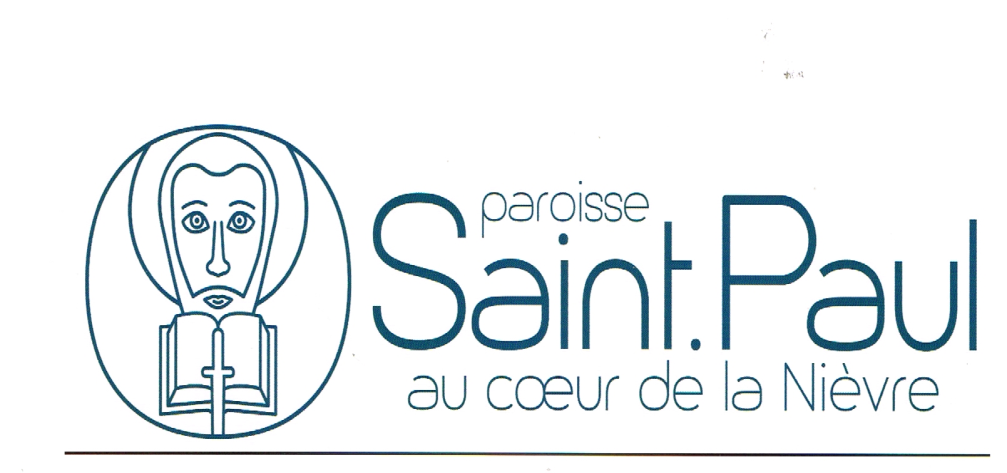 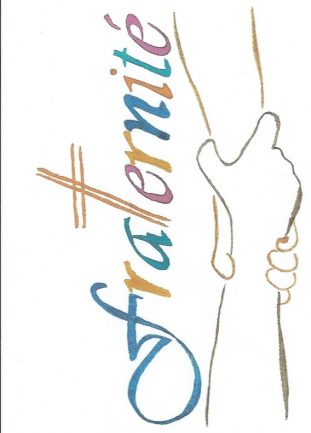 DIMANCHE 31 JUILLETA 10h30, messe unique à Châtillonsuivie d’un apéritif à la M.J.C. ( offert par la paroisse ) 
et d’un repas partagé.Si vous le désirez, on pourra poursuivre l’après-midi avec des jeux !Pour cela, apporter ballons, boules de pétanque, jeux de société…Bulletin d’inscriptionA renvoyer avant le 17 juillet à la Maison Paroissiale, 1 place Pierre Saury, 58110 Châtillon en BazoisFamille : …………………………………………………………….Nombre de personnes : Apportera :Châtillon et Moulins : un plat salé  /  Saint-Benin et Saint-Saulge : un dessert